ПРОЕКТ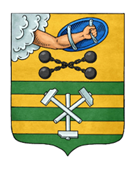 ПЕТРОЗАВОДСКИЙ ГОРОДСКОЙ СОВЕТ_____ сессия _____ созываРЕШЕНИЕот _________ № _________Об обеспечении доступа к информации о деятельности Петрозаводского городского Совета и Контрольно-счетной палаты Петрозаводского городского округаНа основании статей 10, 13, 14 Федерального закона от 09.02.2009 № 8-ФЗ «Об обеспечении доступа к информации о деятельности государственных органов и органов местного самоуправления», в соответствии со статьей 19 Устава Петрозаводского городского округа в целях обеспечения реализации прав граждан и организаций на доступ к информации о деятельности Петрозаводского городского Совета и Контрольно-счетной палаты Петрозаводского городского округа Петрозаводский городской СоветРЕШИЛ:1. Определить официальным информационным ресурсом общего пользования Петрозаводского городского Совета в информационно-телекоммуникационной сети Интернет официальный сайт Петрозаводского городского Совета.2. Установить адрес доступа к официальному сайту Петрозаводского городского Совета: http://petrosovet.info/.3. Положение об официальном сайте Петрозаводского городского Совета, перечень информации о деятельности Петрозаводского городского Совета, размещаемой на официальном сайте Петрозаводского городского Совета, утверждается распоряжением Председателя Петрозаводского городского Совета.4. Определить в качестве официальной страницы Петрозаводского городского Совета для размещения информации о своей деятельности в социальной сети «ВКонтакте» страницу по следующему адресу доступа: https://vk.com/gorsovetptz.5. Перечень лиц, ответственных за размещение информации на официальной странице Петрозаводского городского Совета в социальной сети «ВКонтакте», утверждается распоряжением Председателя Петрозаводского городского Совета.6. Определить официальным информационным ресурсом общего пользования Контрольно-счетной палаты Петрозаводского городского округа в информационно-телекоммуникационной сети Интернет официальный сайт Контрольно-счетной палаты Петрозаводского городского округа.7. Установить адрес доступа к официальному сайту Контрольно-счетной палаты Петрозаводского городского округа: http://kspptz.ru/.8. Положение об официальном сайте Контрольно-счетной палаты Петрозаводского городского округа, перечень информации о деятельности Контрольно-счетной палаты Петрозаводского городского округа, размещаемой на официальном сайте Контрольно-счетной палаты Петрозаводского городского округа, утверждается приказом Председателя Контрольно-счетной палаты Петрозаводского городского округа.9. Определить в качестве официальной страницы Контрольно-счетной палаты Петрозаводского городского округа для размещения информации о своей деятельности в социальной сети «ВКонтакте» страницу по следующему адресу доступа: https://vk.com/public217392259.10. Перечень лиц, ответственных за размещение информации на официальной странице Контрольно-счетной палаты Петрозаводского городского округа в социальной сети «ВКонтакте», утверждается приказом Председателя Контрольно-счетной палаты Петрозаводского городского округа._____________________________________________________________________________________________Проект подготовлен депутатами Петрозаводского городского СоветаПояснительная записка к проекту решения «Об обеспечении доступа к информации о деятельности Петрозаводского городского Совета и Контрольно-счетной палаты Петрозаводского городского округа»Настоящий проект вносится на рассмотрение сессии Петрозаводского городского Совета на основании статей 10, 13, 14 Федерального закона от 09.02.2009 № 8-ФЗ «Об обеспечении доступа к информации о деятельности государственных органов и органов местного самоуправления», в соответствии со статьей 19 Устава Петрозаводского городского.Федеральным законом от 14.07.2022 № 270-ФЗ «О внесении изменений в Федеральный закон «Об обеспечении доступа к информации о деятельности государственных органов и органов местного самоуправления» и статью 10 Федерального закона «Об обеспечении доступа к информации о деятельности судов в Российской Федерации» были внесены изменения в правовые положения, регламентирующие порядок обеспечения доступа к информации о деятельности   органов местного самоуправления в информационно-телекоммуникационной сети Интернет, в том числе посредством создания официальных страниц органов местного самоуправления в информационных системах и (или) программах для электронных вычислительных машин.Распоряжением Правительства РФ от 02.09.2022 № 2523-р «Об определении ВКонтакте и Одноклассники в качестве информационных систем и (или) программ для электронных вычислительных машин, используемых государственными органами, в том числе судами, Судебным департаментом при Верховном Суде Российской Федерации, включая управления Судебного департамента при Верховном Суде Российской Федерации в субъектах Российской Федерации, а также органами местного самоуправления, организациями, подведомственными государственным органам и органам местного самоуправления, для создания официальных страниц» информационная система ВКонтакте определена как используемая органами местного самоуправления для создания официальных страниц.Положения проекта направлены на совершенствование организации работы по обеспечению реализации прав граждан и организаций на доступ к информации о деятельности Петрозаводского городского Совета и Контрольно-счетной палаты Петрозаводского городского округа.  Председатель Петрозаводского городского Совета                                                    Н.И. ДрейзисПредседатель Петрозаводского городского Совета                                    Н.И. ДрейзисГлава Петрозаводского  городского округа                            В.К. Любарский 